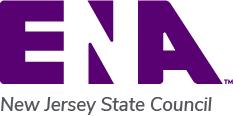 Committee/Chapter ReportCommittee/Chapter Name:  Injury PreventionCommittee/Chapter Name:  Injury PreventionDate:  03/07/2024Submitted by:  Casey Schill Submitted by:  Casey Schill TopicDiscussionAction RequiredStop the bleed courses Planning locations for community courses, fire houses and community centers in the process of contacting.  Discussed recruitment of more members to participate in bleeding control education. Looking for more engagement of novice ED RNs and experienced ED RNsDiscussed potential for other community groups and events for Bleeding Control courses and possibility of more community engagement with NJENA.Member recruitment and engagement of ENA members and ED nurses for community participation events. Girl Scout IP IP outreach with Girl Scout Troop in Middletown NJ on March 25 1430 to 1630.  Injury Prevention team for JSMC will also be present.  December of 2023 Stope the Bleed CourseBleeding control course at Madison High School, Madison New Jersey was completed.  IP team from Morristown Medical Center was present as well.  Outreach and EducationOther topicsIf anyone would like to become more involved or have any education topics, venues or target audiences please let me know. Karen.schill119@gmail.com